4. Правила зберігання.Стелаж слід зберігати всередині приміщень при температурі повітря 0 ... + С40 і відносної вологості до 80%5. Свідоцтво про приймання.Стелаж відповідає вимогам конструкторської документації і визнаний придатним до експлуатації.Дата виготовлення:_____________________________(місяць, рік)Пакувальник:6. Гарантійні зобов’язання.Виробник гарантує відповідність стелажа паспортним даним при дотриманні умов транспортування, зберігання, монтажу та експлуатації.Гарантійний ремонт виконується при наявності документів, які підтверджують купівлю.Гарантійний термін експлуатації стелажа - 12 місяців з дня продажу.Увага!Підприємство-виробник залишає за собою право без попереднього повідомлення вносити зміни в конструкцію виробу, які не погіршують його якість.Важливо!У випадку порушення умов експлуатації, механічних пошкоджень елементів та при неправильній установці з вини Користувача, гарантія не зберігається, заявлена вантажопідйомність не гарантується. Адреса виробника:03150, вул. Казимира Малевича, 66. м. Київ, Україна,ТОВ «Метал-Контур», тел +380 (68) 389 78 15http://www.metal-kontur.com.uae-mail: metal-kontur@ukr.netСТЕЛАЖСКПаспортШановний покупець!Ви придбали продукцію компанії Метал-Контур. Дякуємо вам за довіру, надану підприємству, і сподіваємося на подальшу зацікавленість в придбанні металевих меблів, які виробляються на підприємстві.1. Загальні вказівки.Стелаж СК (далі по тексту - стелаж) призначений для складування та зберігання різноманітної продукції в складських, побутових та офісних приміщеннях. Стійки виготовлені із цільного сталевого профілю. Полиці стелажа виконані зі сталі з додатковими ребрами жорсткості, з можливістю регулювання по висоті з кроком 29 мм. Конструкція стелажа здатна витримувати навантаження до 120 кг на полицю. Стелаж покритий порошковою полімерною фарбою, колір сірий RAL 7035, що надає йому привабливий зовнішній вигляд і підвищену зносостійкість.Стелаж призначений для експлуатації всередині приміщень при температурі повітря 0 ... + 40С і відносної вологості до 80%.Встановлюється на рівну горизонтальну поверхню.2. Технічні характеристики.* Мінімальна рекомендована кількість комплектів кріплення полиці сталажа СК - 2 комплекти, для закріплення верхньої і нижньої полиць.** На вимогу замовника за додаткову оплату.3. Схема складання.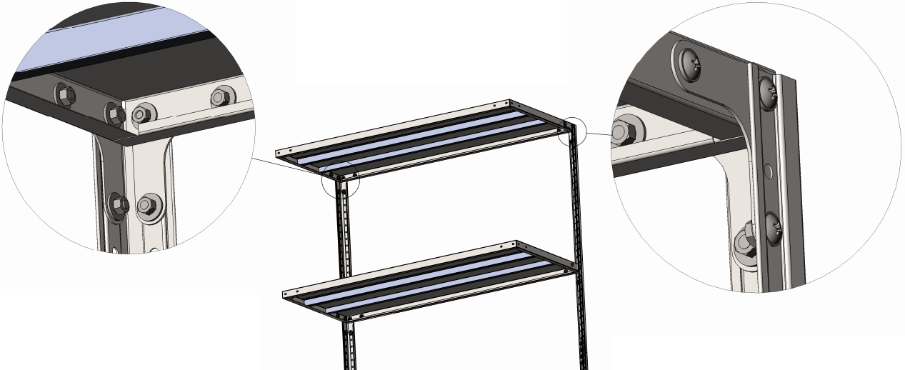 2. На рівну горизонтальну поверхню (підлогу, стіл) розташувати паралельно дві стійки і за допомогою кріпильного комплекту (в розрахунку: гвинт М6×12 -3 шт., гайка М6 – 3 шт. ,шайба 6 – 3 шт. на 1 посилюючий кутник) закріпити крайні нижню і верхню полиці. Встановити решту полиць за допомогою кріпильного комплекту (в розрахунку: гвинт М6×12 -8 шт., гайка М6 – 8 шт., шайба 6 – 8 шт. – на 1 полицю).3. Для забезпечення жорсткості стелажа нижня полиця повинна кріпитися на рівні третього отвору від нижнього торця стійки.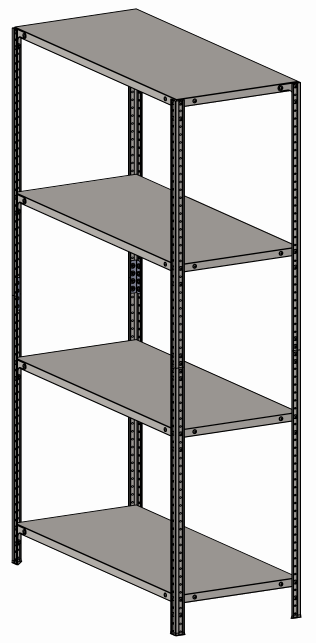 4. Після встановлення необхідної кількості полиць, прикріпити дві стійки, що залишилися.5. Підняти стелаж у вертикальне положення і встановити на рівну поверхню. Провести затяжку всіх гвинтових з'єднань. 6. Завантаження зібраних стелажів повинно проводитися строго послідовно, починаючи з нижньої полиці, і тільки потім - на вищі полиці. Більш важке навантаження і предмети повинні бути розподілені на нижніх полицях стелажа.Розмірстійок СКПолиця металева СКПолиця металева СКПолиця металева СККомплекткріпленняполиці стелажа СК*Підп’ятник під стелаж СК**Висота,ммРомір(довжина×ширина),ммРозподілене навантаження на полицю,не більше, кгЗагальне навантаження на стелаж,не більше, кгКомплекткріпленняполиці стелажа СК*Підп’ятник під стелаж СК**100015001800200025003000750×300750×400750×500750×600120500Кутник жорсткості-8 шт.+(гвинт М6х12, гайка М6, шайбаплоска 6)Г-подібний (4 шт.)1000150018002000250030001000×3001000×4001000×5001000×600120500Кутник жорсткості-8 шт.+(гвинт М6х12, гайка М6, шайбаплоска 6)Г-подібний (4 шт.)1000150018002000250030001150×3001150×4001150×5001150×600120500Кутник жорсткості-8 шт.+(гвинт М6х12, гайка М6, шайбаплоска 6)Г-подібний (4 шт.)1000150018002000250030001150×3001150×4001150×5001150×600100500Кутник жорсткості-8 шт.+(гвинт М6х12, гайка М6, шайбаплоска 6)Г-подібний (4 шт.)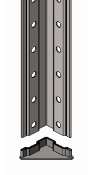 1. На стійки знизу встановити підп’ятники.